AXE 1: Identités et échanges										BY JOVE													(Ça alors !)KEY QUESTION: Who do the English think they are?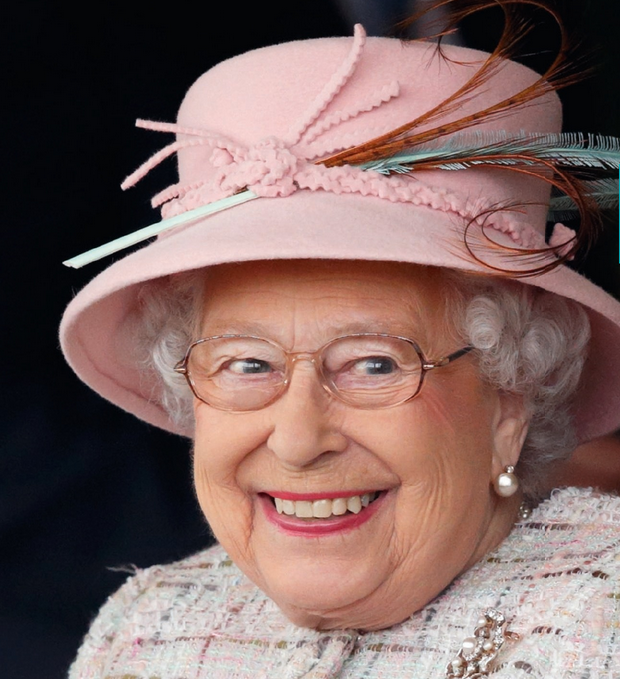 FEED 1: The Quest for National Identity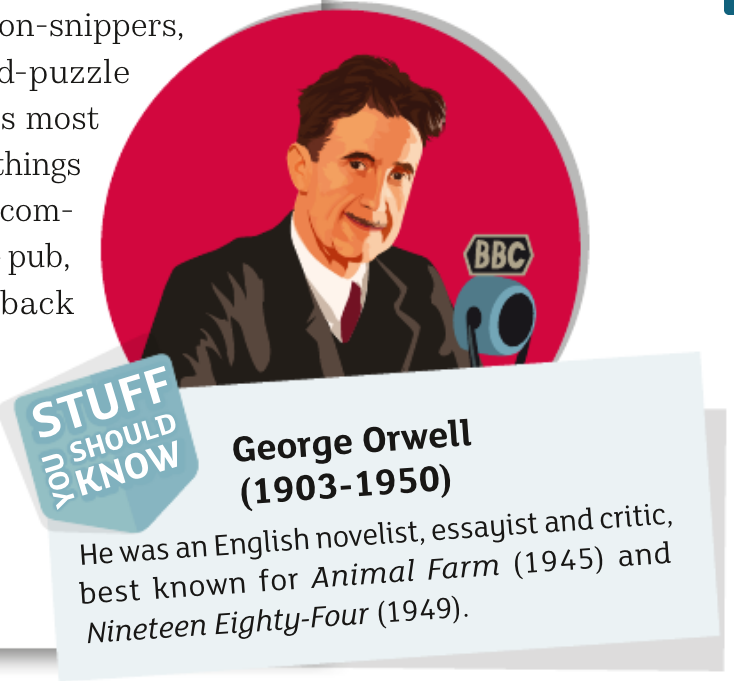 What does it mean to be English?Read the text from George Orwell, then answer the questions.Read the title of the essay. Who is the writer speaking to?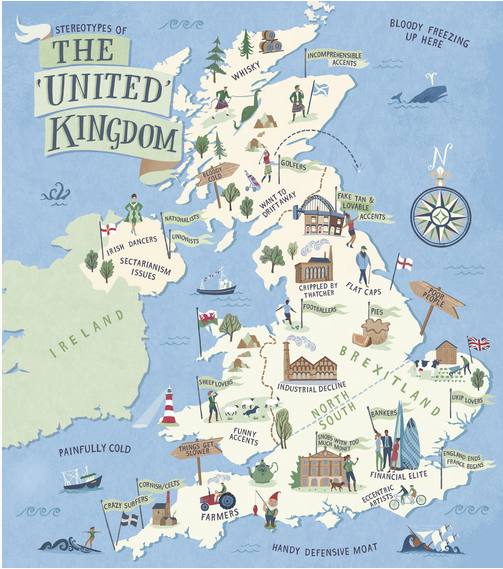 How do English people feel when they return home from abroad? (read from l.1 to 13).                                                                                       What strikes them first?                                                                                                                    Read the second paragraph. Some English stereotypes are listed. List them and say what these stereotypes refer to?Why is it “of the deepest importance to try and determine what England is” (l.27-30)? Complete the missing information.Orwell thinks it is necessary to try and define what England is in order to /dɪˈtɜːrmɪn/ _________________ England’s role in the world, and more precisely what role England can play in the fight against /ˈnɑːtsɪzəm/ ______________. The essay was written in 1941 in the context of a /dɪˈvaɪdɪd/________________ Europe, /ˈdɛvəsteɪtɪd/ ___________________ by war. Orwell seems to be trying to /ˈgælvənaɪz/ __________________a /ˈgælvənaɪz/__________________ spirit. Pick out what sets the English apart from their neighbours. (l.31 to l.59)Conclusion. Translate the following sentences in EnglishL'Angleterre est donc à la fois diversifiée et unifiée. Les anglais sont clairement différents de leurs voisins européens à bien des égards. Pourtant, ils ont de nombreux passe-temps et profitent de leur temps libre. La culture populaire est une partie importante de leur identité. Ces différences, aussi insignifiantes soient-elles, nous aident à comprendre qui sont les Anglais.